Temat dnia: Piknik rodzinny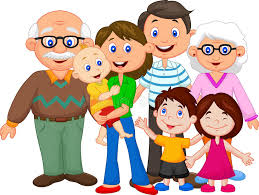 Cele ogólne:Zachęcanie do śpiewania piosenekRozwijanie sprawności ruchowej dzieckaRozwijanie sprawności manualnej Powitani piosnką- dziś zaczniemy zabawę piosenką. Dzieci znają jej melodię, ponieważ na co dzień witaliśmy się tak w przedszkolu. Piosenkę śpiewamy do znanej melodii „Panie Janie…”Dzieci:Witaj mamo, witaj tato!Jak się masz? (x2)Wszyscy cię witamy, Wszyscy cię kochamy,Bądź wśród nas! (x2)Rodzice:Witaj córciu, witaj synku!Jak się masz? (x2)Wszyscy cię witamy,Wszyscy cię kochamy,Bądź wśród nas! (x2)Taniec dla rodziców- zabawa ruchowa przy muzyce. Do przeprowadzenia zabawy potrzebny będzie arkusz gazety, najlepiej dwie strony. Dziecko rozpoczyna zabawę stając dwiema nogami na gazecie. Tańczy przy swojej ulubionej piosence. Jego zadaniem jest, by tańczyć tylko na gazecie, nie wychodząc stopami poza arkusz papieru. W przerwie z muzyce należy zmniejszać gazetę, aż do momentu, gdy papier będzie wystarczał jedynie na stopy dziecka. Wtedy nasz Jeżyk będzie tańczył w miejscu. Moi rodzice- zabawa rozwijająca umiejętność rzutu i chwytania. Do przeprowadzenia zabawy potrzeba będzie piłka. Stajemy naprzeciw dziecka i rzucamy na przemian piłkę. W trakcie rzutu do dziecka, rozpoczynamy zdanie np. Moja mama ma na imię…, Mój tata ma włosy koloru…, Moja mama lubi…, Mój tata ma… Zadaniem dziecka po złapaniu piłki jest dokończenie zdania.Całusy- zabawa kształtująca umiejętność rzutu do celu. Do zabawy potrzebny będzie pojemnik np. kosz, miska oraz małe piłeczki, mogą tu również posłużyć zgniecione w kulkę gazety. Dziecko staje przed pojemnikiem w określonej odległości (najlepiej wyznaczyć ją na podłodze linią) i rzuca. Przy każdym trafionym rzucie, biegnie do mamy, bądź taty i całuje ich z całych sił. Złóż obrazek- poniżej zamieszczam kartę pracy do wykonania. Zadaniem dziecka jest próba przecięcia obrazka wzdłuż linii, następnie ułożenie go raz jeszcze w całość.Kolorowanka- po pięknej pracy przesyłam Wam moc uścisków i kolorowankę, którą możecie podarować swoim rodzicom w prezencie. Miłego dnia Jeżyki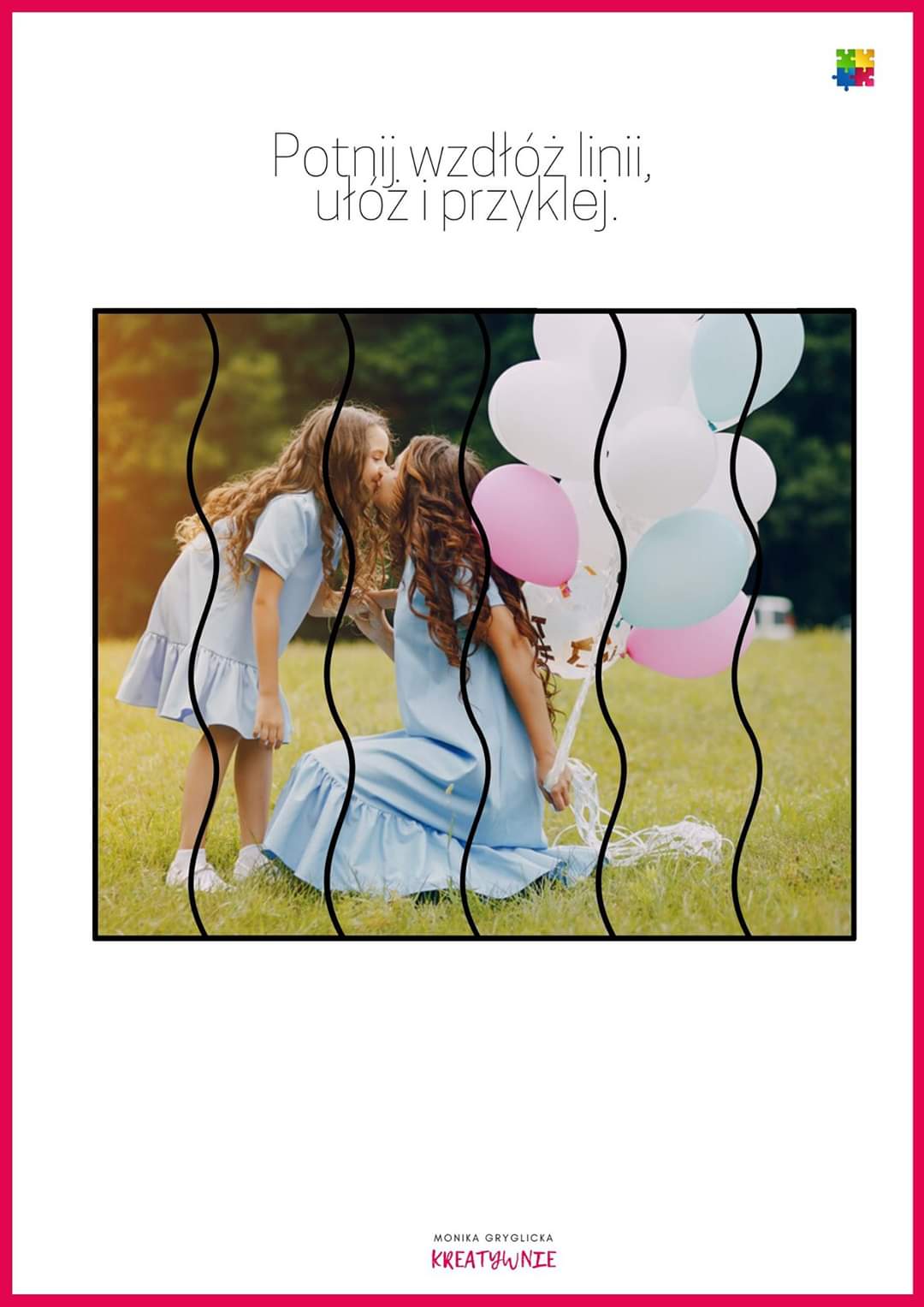 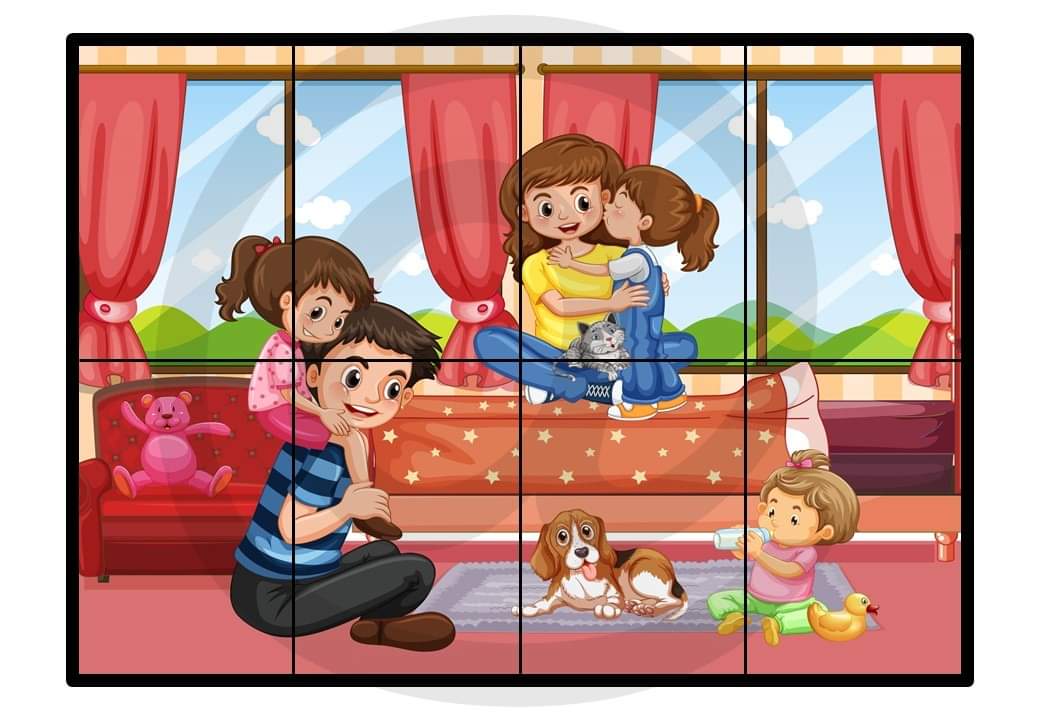 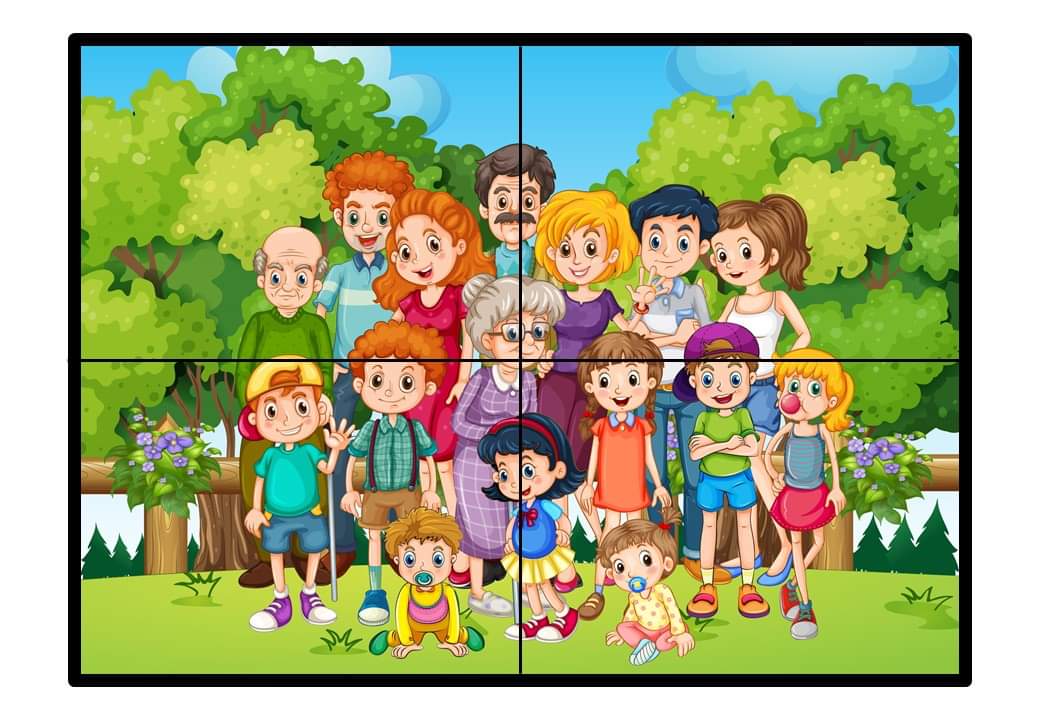 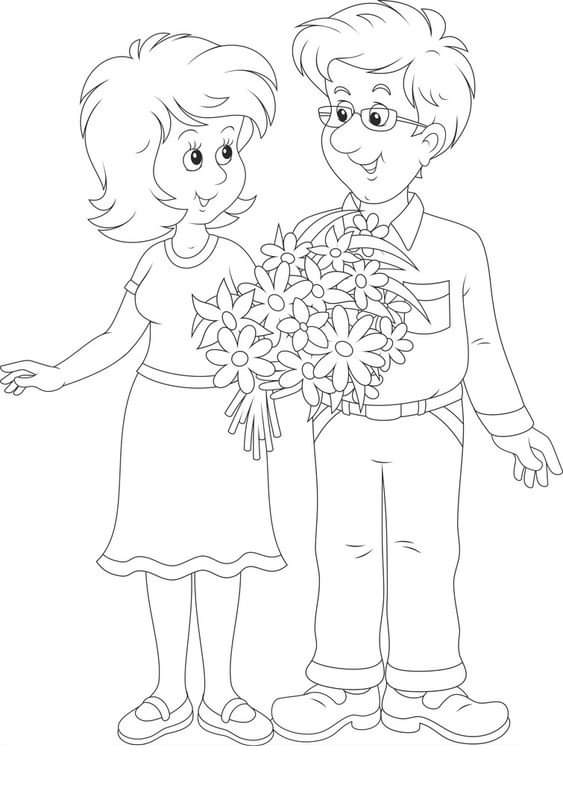 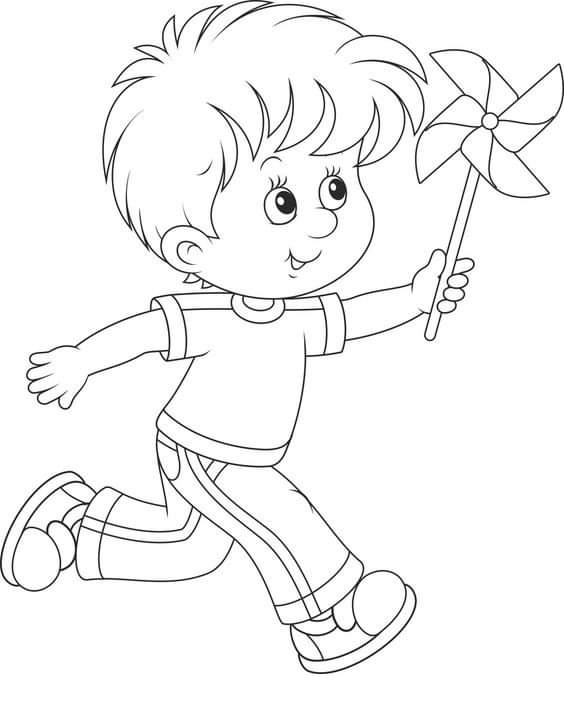 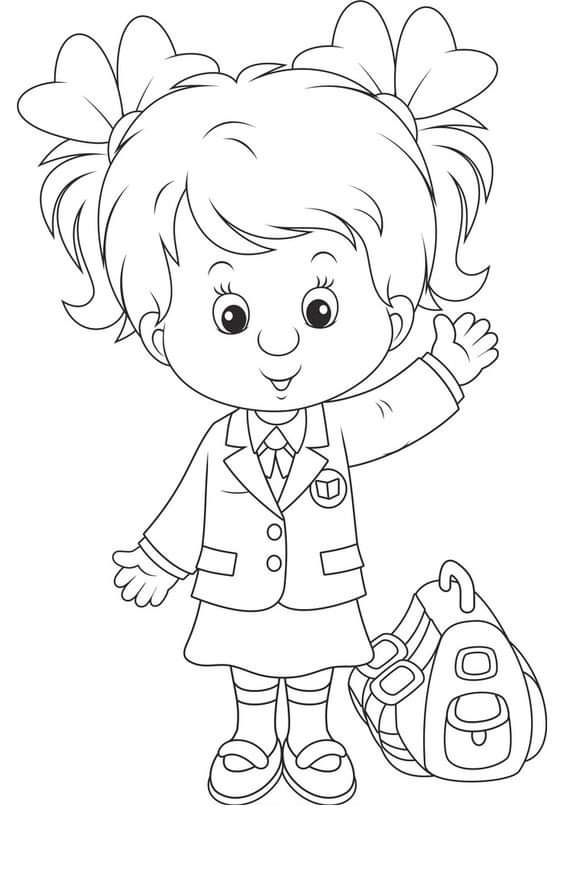 